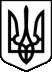 Карлівська   міська  радаКарлівського районуПолтавської областіШоста  сесія Карлівської міської ради сьомого скликанняРішеннявід 28 квітня 2016 року                                                             м.Карлівка       Про затвердження ставок орендної платиза земельні ділянки  на території м. Карлівки (проект регуляторного акту)Для забезпечення ефективного використання земельного фонду міста та врегулювання відносин, пов’язаних з орендою землі, враховуючи рекомендації  постійних комісій з питань  бюджету,фінансів і цін, соціального, культурного розвитку, будівництва та підприємництва, з питань земельних відносин, санітарного стану та охорони навколишнього середовища, керуючись Законом України «Про оренду землі»,  пунктом 34 частини 1 ст.26 Закону України «Про місцеве самоврядування в Україні», міська рада ВИРІШИЛА:   Встановити  ставки орендної плати за земельні ділянки  на території м. Карлівки :Міський голова                                    О.С.Наконечний№з/пФункціональне використання земельної ділянкиСтавка орендної плати у % від грошової оцінки землі1.Земельні ділянки промислового призначення3%2.Земельні ділянки комерційного використання:офіси, контори, банки, АЗС, МАФи 6%підприємства торгівлі, ресторани, кафе, автосервіси, підприємства обслуговування та надання платних послуг:до 0,02 гавід 0,02 га5%4%3.Земельні ділянки іншого комерційного використання7%4.Відкриті автостоянки (землі транспорту)3%5.Автогаражні кооперативи, автогаражі3%6.Городництво, садівництво3%